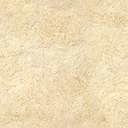 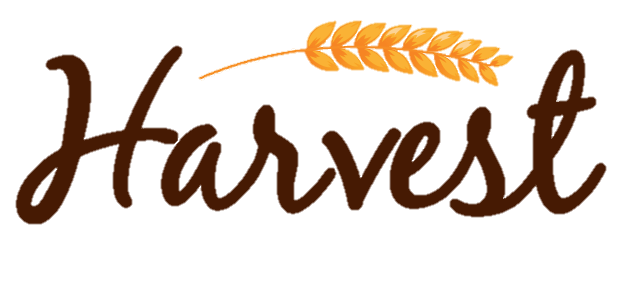 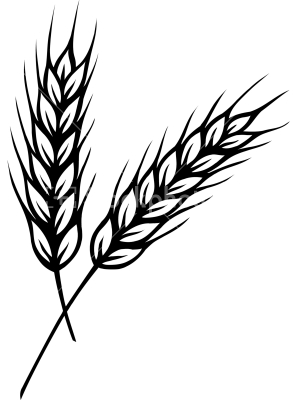 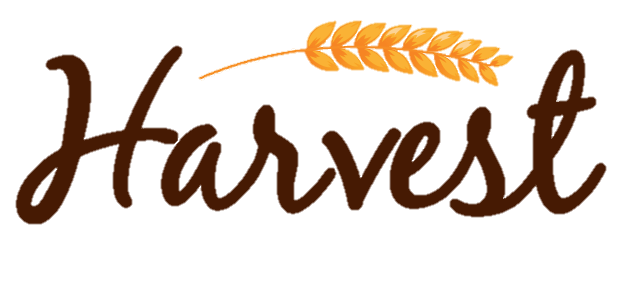 TodayTodayFUSION Bible Study  FUSION Bible Study  FUSION Bible Study  FUSION Bible Study  FUSION Bible Study  9:15am9:15amTodayTodayWeekly Prayer Meeting/Pastor's Bible StudyWeekly Prayer Meeting/Pastor's Bible StudyWeekly Prayer Meeting/Pastor's Bible StudyWeekly Prayer Meeting/Pastor's Bible StudyWeekly Prayer Meeting/Pastor's Bible Study9:15am9:15amTodayTodayWORSHIP SERVICEWORSHIP SERVICEWORSHIP SERVICEWORSHIP SERVICE10:30am10:30am10:30amNoah's Nursery (Birth-3 years of age) available @ 10:204 yrs old-5th graders go to their classrooms after WorshipNoah's Nursery (Birth-3 years of age) available @ 10:204 yrs old-5th graders go to their classrooms after WorshipNoah's Nursery (Birth-3 years of age) available @ 10:204 yrs old-5th graders go to their classrooms after WorshipNoah's Nursery (Birth-3 years of age) available @ 10:204 yrs old-5th graders go to their classrooms after WorshipNoah's Nursery (Birth-3 years of age) available @ 10:204 yrs old-5th graders go to their classrooms after WorshipNoah's Nursery (Birth-3 years of age) available @ 10:204 yrs old-5th graders go to their classrooms after WorshipNoah's Nursery (Birth-3 years of age) available @ 10:204 yrs old-5th graders go to their classrooms after WorshipNoah's Nursery (Birth-3 years of age) available @ 10:204 yrs old-5th graders go to their classrooms after WorshipNoah's Nursery (Birth-3 years of age) available @ 10:204 yrs old-5th graders go to their classrooms after WorshipTodayTodayFUSION  at Harvest   FUSION  at Harvest   FUSION  at Harvest   5:30-7:30pm5:30-7:30pm5:30-7:30pm5:30-7:30pmWed’sWed’sFUSION Intensity  Harvest on Wed nights invite a friend!FUSION Intensity  Harvest on Wed nights invite a friend!FUSION Intensity  Harvest on Wed nights invite a friend!7:00-8:15pm7:00-8:15pm7:00-8:15pm7:00-8:15pmTodayTodayHome Groups  Connect Grow & Learn!Home Groups  Connect Grow & Learn!Home Groups  Connect Grow & Learn!5:30-7:30pm5:30-7:30pm5:30-7:30pm5:30-7:30pm(Skip Week)(Skip Week)(Skip Week)(Skip Week)(Skip Week)(Skip Week)(Skip Week)Upcoming EventsUpcoming EventsUpcoming EventsUpcoming EventsUpcoming EventsUpcoming EventsUpcoming EventsDec 31     Fifth Quarter New Year’s Eve                       Bring a $10 Dirty Santa giftDec 31     Fifth Quarter New Year’s Eve                       Bring a $10 Dirty Santa giftDec 31     Fifth Quarter New Year’s Eve                       Bring a $10 Dirty Santa giftDec 31     Fifth Quarter New Year’s Eve                       Bring a $10 Dirty Santa gift8:00-12:30 pm8:00-12:30 pm8:00-12:30 pm8:00-12:30 pm8:00-12:30 pm8:00-12:30 pmWANT TO GIVE TO HARVEST?Tithes and offerings can be given at the wooden box in the rear of the sanctuary.  "Each man should give what he has decided in his heart to give, not reluctantly or under compulsion, for God loves a cheerful giver."  II Corinthians 9:7WANT TO GIVE TO HARVEST?Tithes and offerings can be given at the wooden box in the rear of the sanctuary.  "Each man should give what he has decided in his heart to give, not reluctantly or under compulsion, for God loves a cheerful giver."  II Corinthians 9:7WANT TO GIVE TO HARVEST?Tithes and offerings can be given at the wooden box in the rear of the sanctuary.  "Each man should give what he has decided in his heart to give, not reluctantly or under compulsion, for God loves a cheerful giver."  II Corinthians 9:7WANT TO GIVE TO HARVEST?Tithes and offerings can be given at the wooden box in the rear of the sanctuary.  "Each man should give what he has decided in his heart to give, not reluctantly or under compulsion, for God loves a cheerful giver."  II Corinthians 9:7WANT TO GIVE TO HARVEST?Tithes and offerings can be given at the wooden box in the rear of the sanctuary.  "Each man should give what he has decided in his heart to give, not reluctantly or under compulsion, for God loves a cheerful giver."  II Corinthians 9:7WANT TO GIVE TO HARVEST?Tithes and offerings can be given at the wooden box in the rear of the sanctuary.  "Each man should give what he has decided in his heart to give, not reluctantly or under compulsion, for God loves a cheerful giver."  II Corinthians 9:7WANT TO GIVE TO HARVEST?Tithes and offerings can be given at the wooden box in the rear of the sanctuary.  "Each man should give what he has decided in his heart to give, not reluctantly or under compulsion, for God loves a cheerful giver."  II Corinthians 9:7WANT TO GIVE TO HARVEST?Tithes and offerings can be given at the wooden box in the rear of the sanctuary.  "Each man should give what he has decided in his heart to give, not reluctantly or under compulsion, for God loves a cheerful giver."  II Corinthians 9:7WANT TO GIVE TO HARVEST?Tithes and offerings can be given at the wooden box in the rear of the sanctuary.  "Each man should give what he has decided in his heart to give, not reluctantly or under compulsion, for God loves a cheerful giver."  II Corinthians 9:7WANT TO GIVE TO HARVEST?Tithes and offerings can be given at the wooden box in the rear of the sanctuary.  "Each man should give what he has decided in his heart to give, not reluctantly or under compulsion, for God loves a cheerful giver."  II Corinthians 9:7Order of WorshipOrder of WorshipOrder of WorshipOrder of WorshipOrder of WorshipOrder of WorshipGathering TimeGathering TimeGathering TimeNursery (birth - 3 years old) available at 10:20 am(birth - 3 years old) available at 10:20 am(birth - 3 years old) available at 10:20 am(birth - 3 years old) available at 10:20 am(birth - 3 years old) available at 10:20 amWelcome & AnnouncementsWelcome & AnnouncementsWelcome & AnnouncementsWelcome & AnnouncementsJohn StrelkaJohn StrelkaPraise and WorshipPraise and WorshipPraise and WorshipPraise and WorshipPraise and WorshipPraise and WorshipChildren – Please retire to class                        Ages PreK – 5th GradeChildren – Please retire to class                        Ages PreK – 5th GradeChildren – Please retire to class                        Ages PreK – 5th GradeChildren – Please retire to class                        Ages PreK – 5th GradeChildren – Please retire to class                        Ages PreK – 5th GradeChildren – Please retire to class                        Ages PreK – 5th GradeCommunionCommunionCommunionCommunionCommunionCommunionPrayer TimePrayer TimePrayer TimePrayer TimePrayer TimePrayer TimePrayer TimePrayer TimeJohn StrelkaJohn StrelkaJohn Strelka** We encourage you to use this time to post and retrieve your Prayer Card on the  bulletin Board located to your left in the Sanctuary**** We encourage you to use this time to post and retrieve your Prayer Card on the  bulletin Board located to your left in the Sanctuary**** We encourage you to use this time to post and retrieve your Prayer Card on the  bulletin Board located to your left in the Sanctuary**** We encourage you to use this time to post and retrieve your Prayer Card on the  bulletin Board located to your left in the Sanctuary**** We encourage you to use this time to post and retrieve your Prayer Card on the  bulletin Board located to your left in the Sanctuary**** We encourage you to use this time to post and retrieve your Prayer Card on the  bulletin Board located to your left in the Sanctuary**MessageMessageMessageMessageMessageMessageMessage –  God’s Message of HopeMessage –  God’s Message of HopeMessage –  God’s Message of HopeMessage –  God’s Message of HopeMessage –  God’s Message of HopePastor JohnFebrary